HOMELAND SECURITY FOUNDATION OF AMERICA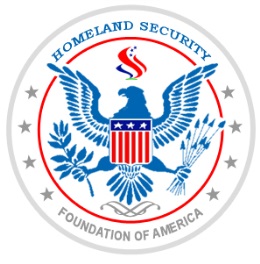 Board of Directors Nomination FormDocument #: DOAS-B102ALast Updated: 9 October 2013IF SUBMITTING A NOMINATION FOR A REGULAR BOARD SEAT, THE NOMINATION MAY BE SUBMITTED AT ANY TIME.IF SUBMITTING A NOMINATION FOR CHAIRMAN OF THE BOARD, THE NOMINATION FROM MUST BE SUBMITTED ELECTRONICALLY OR POSTMARKED BY 30 DECEMBER 2013.Please complete the below form to submit your nomination.  You may nominate yourself or others.  Submit your nomination form to:THE HOMELAND SECURITY FOUNDATION OF AMERICADEPARTMENT OF ADMINISTRATIVE SERVICES (DOAS)EMAIL (Preferred): DOAS@HSFAMERICA.ORG FAX: (888) 308-0586* Required field.1. Election Type* (Select One)1. Election Type* (Select One)1. Election Type* (Select One)1. Election Type* (Select One)1. Election Type* (Select One)1. Election Type* (Select One)1. Election Type* (Select One)1. Election Type* (Select One)1. Election Type* (Select One)1. Election Type* (Select One)1. Election Type* (Select One)1. Election Type* (Select One)1. Election Type* (Select One)2. First Name*2. First Name*2. First Name*2. First Name*2. First Name*3. Last Name*3. Last Name*3. Last Name*3. Last Name*3. Last Name*3. Last Name*4. Middle Initial4. Middle Initial5. Street Address*5. Street Address*5. Street Address*5. Street Address*5. Street Address*5. Street Address*6. City*6. City*6. City*7. State*7. State*7. State*8. Zip Code*9. Gender*10. Age Group*10. Age Group*10. Age Group*10. Age Group*10. Age Group*10. Age Group*10. Age Group*10. Age Group*10. Age Group*11. Marital Status11. Marital Status11. Marital Status12. Race  (Select all that apply)12. Race  (Select all that apply)12. Race  (Select all that apply)12. Race  (Select all that apply)13. Ethnicity  (Select One)13. Ethnicity  (Select One)13. Ethnicity  (Select One)13. Ethnicity  (Select One)14. Education*14. Education*14. Education*14. Education*14. Education*15. Employment Status*15. Employment Status*15. Employment Status*15. Employment Status*15. Employment Status*15. Employment Status*15. Employment Status*15. Employment Status*15. Employment Status*15. Employment Status*15. Employment Status*15. Employment Status*15. Employment Status*16. Phone*16. Phone*16. Phone*17. Email Address*17. Email Address*17. Email Address*17. Email Address*17. Email Address*17. Email Address*17. Email Address*17. Email Address*17. Email Address*17. Email Address*18. Knowledge Skills and Abilities*Summarize the nominee’s relevant experience, prior non-profit board service, personal skills, and affiliations.18. Knowledge Skills and Abilities*Summarize the nominee’s relevant experience, prior non-profit board service, personal skills, and affiliations.18. Knowledge Skills and Abilities*Summarize the nominee’s relevant experience, prior non-profit board service, personal skills, and affiliations.18. Knowledge Skills and Abilities*Summarize the nominee’s relevant experience, prior non-profit board service, personal skills, and affiliations.18. Knowledge Skills and Abilities*Summarize the nominee’s relevant experience, prior non-profit board service, personal skills, and affiliations.18. Knowledge Skills and Abilities*Summarize the nominee’s relevant experience, prior non-profit board service, personal skills, and affiliations.18. Knowledge Skills and Abilities*Summarize the nominee’s relevant experience, prior non-profit board service, personal skills, and affiliations.18. Knowledge Skills and Abilities*Summarize the nominee’s relevant experience, prior non-profit board service, personal skills, and affiliations.18. Knowledge Skills and Abilities*Summarize the nominee’s relevant experience, prior non-profit board service, personal skills, and affiliations.18. Knowledge Skills and Abilities*Summarize the nominee’s relevant experience, prior non-profit board service, personal skills, and affiliations.18. Knowledge Skills and Abilities*Summarize the nominee’s relevant experience, prior non-profit board service, personal skills, and affiliations.18. Knowledge Skills and Abilities*Summarize the nominee’s relevant experience, prior non-profit board service, personal skills, and affiliations.18. Knowledge Skills and Abilities*Summarize the nominee’s relevant experience, prior non-profit board service, personal skills, and affiliations.19. Known Charitable Giving and Fundraising*Describe the nominee’s known levels of giving and getting charitable gifts.19. Known Charitable Giving and Fundraising*Describe the nominee’s known levels of giving and getting charitable gifts.19. Known Charitable Giving and Fundraising*Describe the nominee’s known levels of giving and getting charitable gifts.19. Known Charitable Giving and Fundraising*Describe the nominee’s known levels of giving and getting charitable gifts.19. Known Charitable Giving and Fundraising*Describe the nominee’s known levels of giving and getting charitable gifts.19. Known Charitable Giving and Fundraising*Describe the nominee’s known levels of giving and getting charitable gifts.19. Known Charitable Giving and Fundraising*Describe the nominee’s known levels of giving and getting charitable gifts.19. Known Charitable Giving and Fundraising*Describe the nominee’s known levels of giving and getting charitable gifts.19. Known Charitable Giving and Fundraising*Describe the nominee’s known levels of giving and getting charitable gifts.19. Known Charitable Giving and Fundraising*Describe the nominee’s known levels of giving and getting charitable gifts.19. Known Charitable Giving and Fundraising*Describe the nominee’s known levels of giving and getting charitable gifts.19. Known Charitable Giving and Fundraising*Describe the nominee’s known levels of giving and getting charitable gifts.19. Known Charitable Giving and Fundraising*Describe the nominee’s known levels of giving and getting charitable gifts.20. Endorsement / Remarks*This person will be an asset to the Homeland Security Foundation of America because:20. Endorsement / Remarks*This person will be an asset to the Homeland Security Foundation of America because:20. Endorsement / Remarks*This person will be an asset to the Homeland Security Foundation of America because:20. Endorsement / Remarks*This person will be an asset to the Homeland Security Foundation of America because:20. Endorsement / Remarks*This person will be an asset to the Homeland Security Foundation of America because:20. Endorsement / Remarks*This person will be an asset to the Homeland Security Foundation of America because:20. Endorsement / Remarks*This person will be an asset to the Homeland Security Foundation of America because:20. Endorsement / Remarks*This person will be an asset to the Homeland Security Foundation of America because:20. Endorsement / Remarks*This person will be an asset to the Homeland Security Foundation of America because:20. Endorsement / Remarks*This person will be an asset to the Homeland Security Foundation of America because:20. Endorsement / Remarks*This person will be an asset to the Homeland Security Foundation of America because:20. Endorsement / Remarks*This person will be an asset to the Homeland Security Foundation of America because:20. Endorsement / Remarks*This person will be an asset to the Homeland Security Foundation of America because:21. Nominated by*21. Nominated by*22. Date*22. Date*22. Date*22. Date*22. Date*23. How long have you known the nominee? *23. How long have you known the nominee? *23. How long have you known the nominee? *23. How long have you known the nominee? *23. How long have you known the nominee? *23. How long have you known the nominee? *** HSFA Use Only **